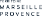 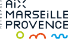 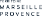 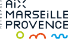 CONTRAT DE VILLE  Métropole Aix Marseille Provence / Conseil de territoire du Pays d‘Aubagne et de l’Etoile / Ville d’AubagneAPPEL À PROJETS 2021DOSSIER DE DEMANDE DE SUBVENTION DE FONCTIONNEMENT : NOTE D’OPPORTUNITÉDocument complémentaire à la page 8 du dossier Excel de demande de subvention Document à nous faire parvenir sur la boîte de dépôt sous format PDFNom de la structure qui mène l’action : Nom de l’action :Dans cette note détaillée doit figurer le contenu suivant :Pourquoi cette action est-elle mise en place ? À quels besoins et enjeux répond- elle ?En quoi consiste cette action ?Préciser les lieux d’interventionQuand se déroule-t-elle (horaires, périodes, vacances scolaires...) ?Comment s’organise-t-elle ?Quels sont les moyens prévus (humains, techniques…) pour sa mise en œuvre?Quel est le public visé (catégories, âges...) ?Descriptif détaillé de l’action :